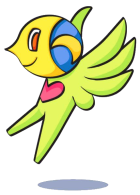 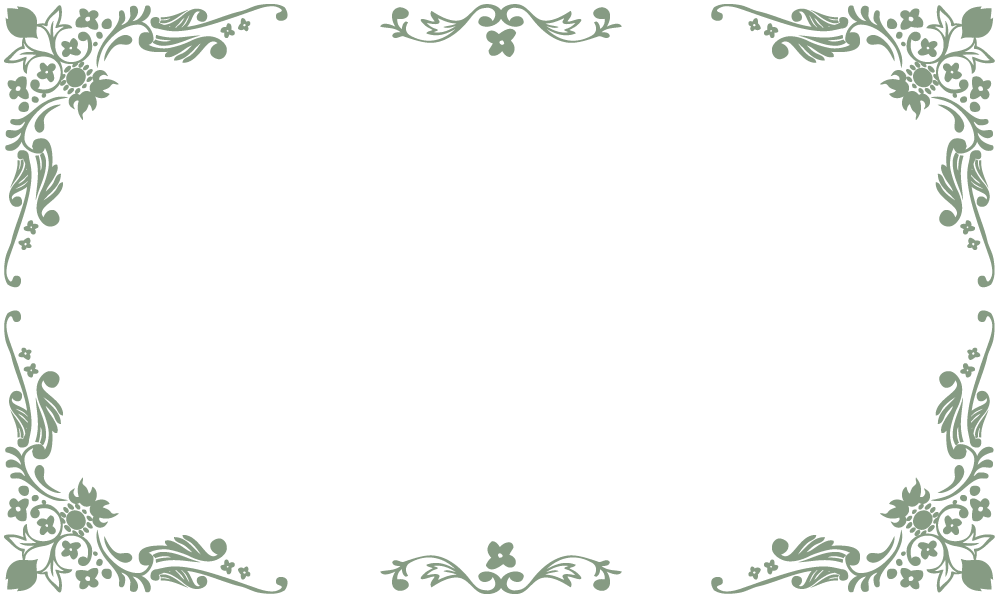 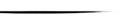 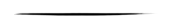 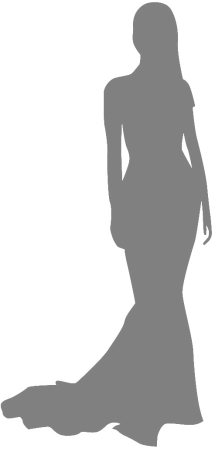 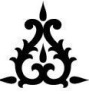 募集について、１０月２０日（金）まで、随時作品の持ち込みを受け付けます。平面作品、立体作品など、一人２点まで応募可能。※出展料金はいりません　詳しくは裏面をご覧ください。ふりがな氏　　名職業/学校名年齢　　歳住　　所〒〒〒電話番号Ｅメールアドレス題　　名一言コメント（１００字位）ひとことコメント（１００字以内）※コメントも審査の対象となります